MATERIAL EXPLICATIVO DE VOLÚMENES.VAMOS A RECORDAR LAS FÓRMULAS DE LOS VOLÚMENES ANTES DE HACER LAS ACTIVIADES: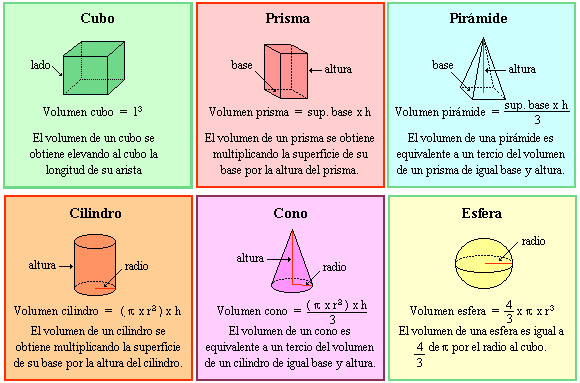 Calcula el volumen de un cubo de lado 5 cm.Todo cubo tiene por caras cuadrados. Y todo cuadrado tiene siempre cuatro lados iguales, es decir, que todos sus lados miden lo mismo. Por tanto, si hay un cubo de lado 5 cm, significa que todos sus lados y su altura, mide lo mismo, 5 cm.Vamos a calcular su volumen. Ponemos la fórmula y vamos sustituyendo los datos.V= 5cm x 5 cm x 5 cm =                                                     V = 25  x 5 cm =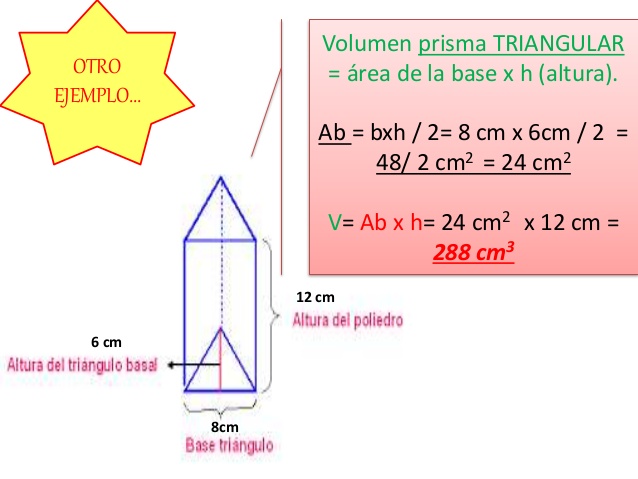 V =     125   El volumen de este cubo es de 125 Calcula el volumen de esta  pirámide cuadrangular: 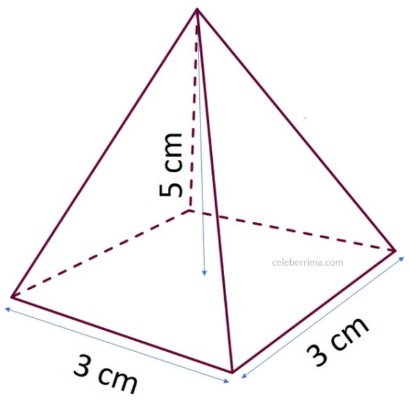 Observamos e identificamos los datos que nos dan. Tenemos como base un cuadrado de 3 cm y una altura (h) de 5 cm.Calculamos:1º Área de la base: A = 3 cm x 3 cm = 9 2º  Volumen pirámide: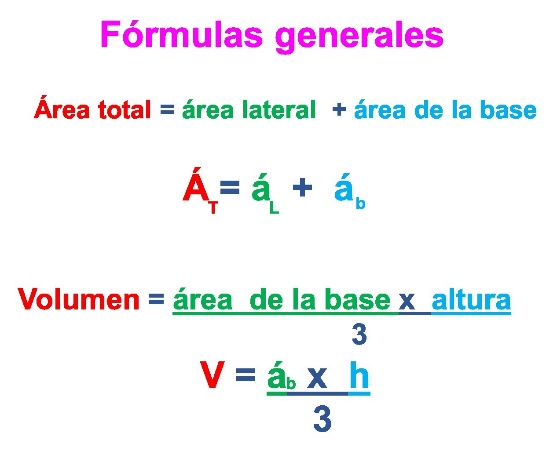 V = 9  x  5 cm/3 = 45 /3= 15           El volumen de esta pirámide es de 15                        3. Calcula el volumen del siguiente prisma 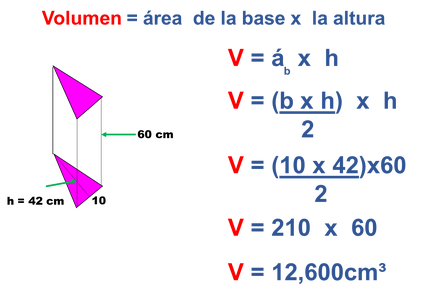 CALCULAMOS:1º Área del triángulo= Área triángulo = 10 cm x 42 cm/2 =420 /2 = 210  2º Calculamos el Volumen del prisma triangular:V = 210  x 60 cm = 12.600 El volumen de este prisma triangular es de 12.600 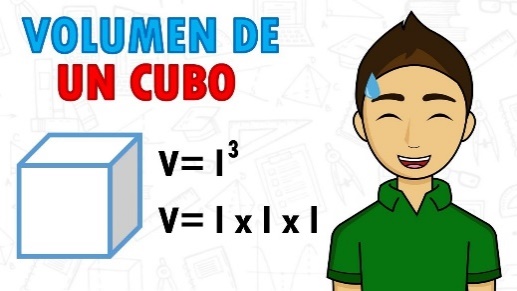 OPERACIONES:25 X 5 =  125Área del cuadrado = l x l OPERACIONES:45: 3 = 15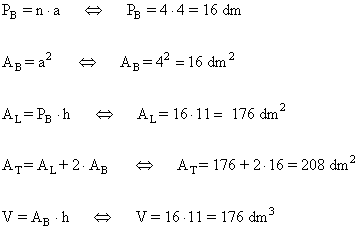 